Změna programu vyhrazena	15. dubenpondělí16. dubenúterý17. dubenstředa18. dubenčtvrtek19. dubenpátek20. dubensobota21. dubenneděle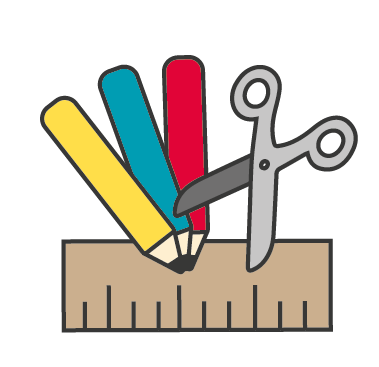 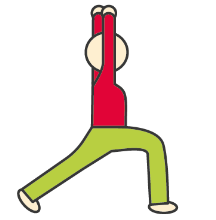 10:00 – 11:00Tvořivá dílna1., 3. patro9:30 – 16:00Cvičenís LuckouIndividuálně10:00 – 11:00Tvoření2. patro9:30 – 16:00Cvičenís LuckouIndividuálně9:30 – 16:00Cvičenís LuckouIndividuálně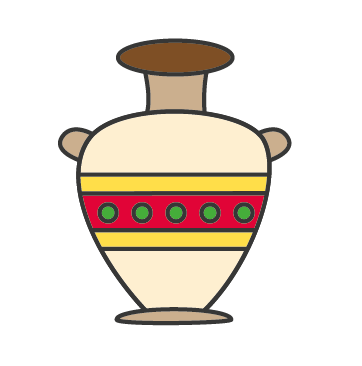 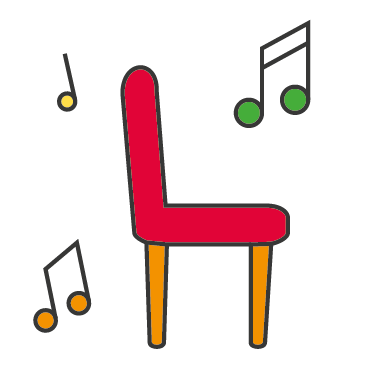 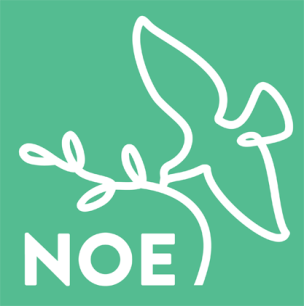 10:00 – 11:00Cvičenís Pepou10:00 – 11:00Tvořivá dílnas MarciKeramika10:00 – 11:00Cvičenís Pepou10:00 – 11:00Písničky z babiččiny krabičky1.- 3. patro10:00 – 11:00Jóga Přízemí10:30TV NOEMŠE SVATÁživě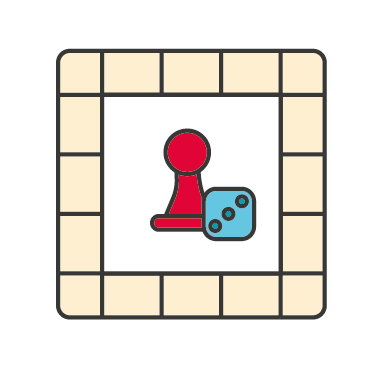 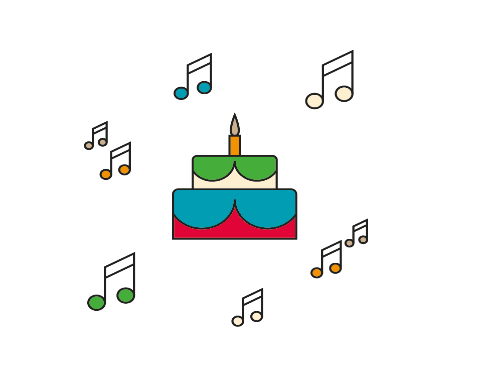 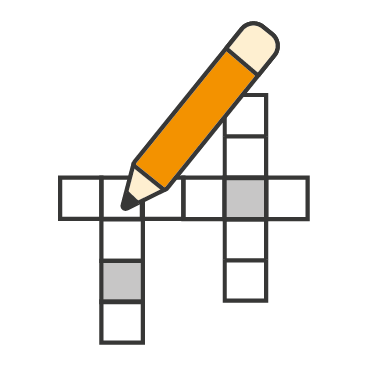 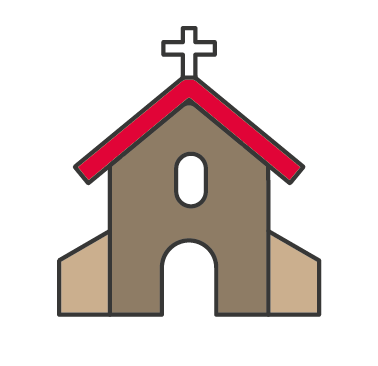 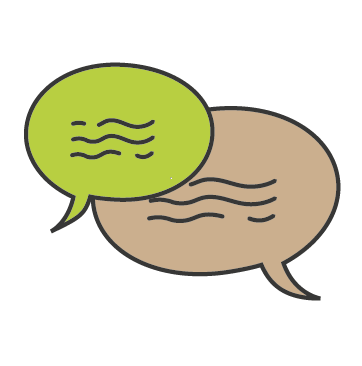 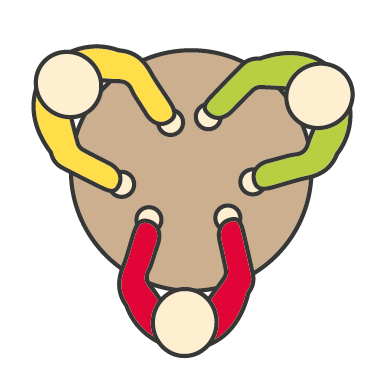 14:30 - 15:30Společenské hry1.patro14:45 – 15:45NAROZENINYV. Vomáčka, J. PerglováPřízemí14:45 – 15:45Křížovky3. patro14:45 – 15:15MŠEKaple14:30 – 15:30Individuálnírozhovory14:30 – 15:30ReminiscenceSkupinaIndividuálně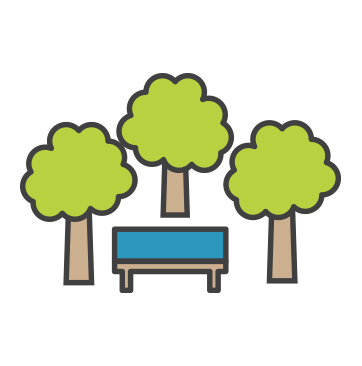 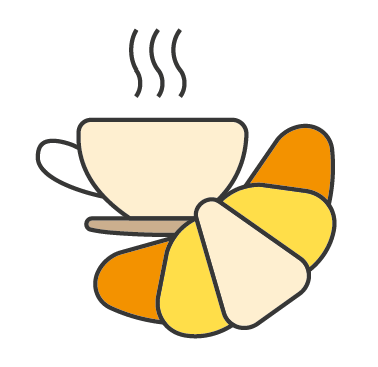 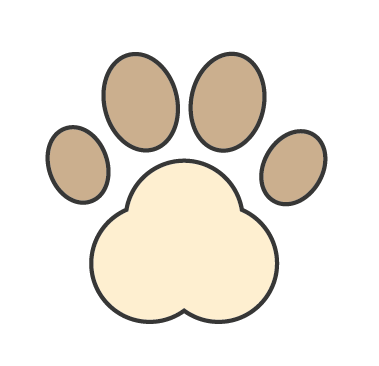 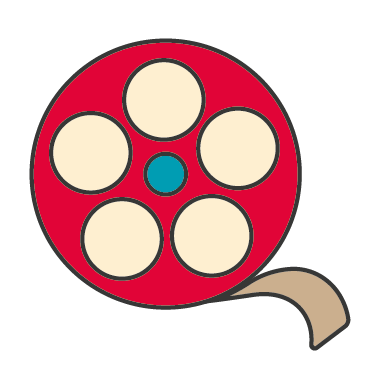 15:00 – 16:00Vycházky15:00 – 16:00Vycházky15:00 – 16:00Vycházky15:00 – 16:00Vycházky15:30 – 16:45CanisterapieDáša &Kris, Lenox3. a 2. patro15:00 – 17:55Filmový klub1.- 3. patro14:35 – 17:35Filmový klub1.- 3. patro